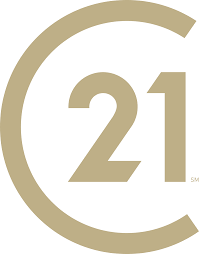 CAROLINAS21March 27-28, 2023Marriott Resort Myrtle Beach Grande Dunes						8400 Costa Verde Drive                               DEADLINE 3/1/23Myrtle Beach, SC 29572   -   843-449-8880SPONSORSHIP REGISTRATION FORM ATTENDEE/S_____________________________________________________________________________ EMAIL ADDRESS_________________________________________________________________________COMPANY_______________________________________________________________________________ADDRESS_________________________________CITY ________________STATE _______ZIP_________PHONE NUMBER (____)__________________________ FAX NUMBER (____)___________________________Sponsorship Level (See Attached Info)	Sponsorship Amount					_______________________________	$______________		Total Amt. Enclosed $_______         I-Presenting Sponsor   II-Education Sponsor   III-Food Sponsor   IV-Cocktail Sponsor   Preferred    Custom            $10,000          	                      $5000        	    	 $2,500	       	              $1500	         $250-$600	       $$$					   ($500 before 2/1/23)FORM OF PAYMENT:    	Check _______    MC _______   VISA ______       AMEX _________*Payment by Credit Card– Complete information below, then email to Denarheawhite@gmail.com no later than 3/1/23.I, _____________________________________, hereby authorize White and Associates, Inc., to make charges specified above to the credit card listed.  I understand all terms and conditions regarding payments and refunds for this event (PLEASE PRINT LEGIBILY).  Credit Card Statement will read White and Associates/Century 21Account #  _______________________________________________Expiration Date_____________________Security Code ________   (For MC & VISA:  3 digits on the back of card / for AMEX:  4 digits on front of card)Cardholder’s Signature __________________________________________ Total amount paid by credit card $_______  			Signature indicates acceptance of the charges listed above.*Payment by Check --  Please send one company check made payable to:  White and Associates, Inc.Mail check with registration form to:	    White and Associates, Inc., P. O. Box 1269, Fairhope, AL 36533PLEASE SUBMIT ANY SPECIAL REQUESTS TO denarheawhite@gmail.comIf you have questions, please call:  Dena White, Event Coordinator PHONE (251) 209-3366 DenaRheaWhite@gmail.comCENTURY 21 of the Carolinas Spring RallyMARCH 27-28, 2023SPONSORSHIP LEVELSI.	Presenting Sponsor - $10,000 (Limited to 1 Sponsor for this level)Key booth placement at eventYour Company name / logo will be incorporated into all event-controlled collateral  Exclusive to industry – no other sponsorships in your brand categoryPrime exposure on event website and Facebook pageIncluded in all printed collateral, including registration packages, agenda, etc. Logo on large video screens flanking stage at General SessionLogo on sponsor signage in addition to being presenting companyMentions by on-site emcees in title and general recognitionExhibitor booth (single or double) w/best placement in General Session hallPrime presentation opportunity for 15 to 30 minutes at Owners/Managers MeetingInvitation to Owner/Manager kickoff dinnerPrime presentation opportunity for up to 15 minutes at General SessionCustom/Separate announcements about Presenting Sponsor on Website & Facebook event page Up to 6 event registrations including all meals and events (includes Final Night Celebration)Full contact list of all attendeesII.	Education Sponsor - $5,000 (Education/ Breakouts) (Limited to 1 Sponsor for this level)Key booth placement at eventYour Company name / logo will be incorporated into all handoutsIntroduce your brand (5 minutes) or 5 minutes at General Session to speak about your companyLogo on top agent, teams, company and office recognition bannersExclusive to industry – no other sponsorships in your brand categoryPlace cards on banquet tables during meals Exhibitor booth (single or double) w/premium placement location in General Session hall Logo Recognition on event website and Facebook pageLogo on sponsor signage/screens throughout eventUp to 4 event registrations (includes all meals except Final Night Celebration)SPONSORSHIP LEVELS – ContinuedIII.	Breakfast and Lunch Sponsor – $2,500 Key booth placement at eventYour Company name / logo will be incorporated into all event-controlled collateral  Company logo on event website and Facebook pageCompany logo on sponsor signage/screens throughout eventPlace cards on buffets, cocktail and dining tablesExhibitor booth location in General Session hallMention of company and services at general session – If sponsoring all three Up to 2 event registrations (includes all meals except Final Night Celebration)IV.	Opening Cocktail Reception - $1,500 Key booth placement at eventYour Company name on signage at the Cocktail ReceptionRecognition in registration materials and at general sessionAdditional Sponsorship/Marketing Opportunities*CENTURY 21 “Preferred Alliance Special”: $300 without booth OR $600 with Booth!(or $250 w/o booth or $500 with Booth if registered before February 1, 2023)●	Your company-provided Marketing Materials will be included into the welcome package	given to every registrant – and your company will be “top of mind” by insuring that every	registration package has your message/flyers, marketing materials, discount coupons, call-to-	action, or anything else you’d care to provide!●	Also includes a single vendor booth (For $600 price)● 	Three event passes/registrations. Includes all meals. (For $600 price)*Carolina “Custom Event Sponsor” - Have an idea? Don’t see it above? Talk to us! Let’s customize a sponsorship package Just for YOU and YOUR COMPANY! It’s true. History shows that our event sponsors receive more new business, more repeat business, and recurring revenue, than those that don’t! Let us help you grow your business, customize a sponsorship for YOU, and make you THE top-of-mind Company to partner with the best Century 21 Agents and Companies in the Carolinas!
